Положение об обращении Подарочных сертификатов сети магазинов Home&Beauty1. Общие положения1.1. Компании ООО «К-Маркет» (юридический адрес:  664081, г. Иркутск, ул. Депутатская,75) и ИП Скуратов Аркадий Васильевич (юридический адрес: 664075 Иркутск г, Байкальская ул, дом № 200, корпус Б, квартира 21)  (магазины Home&Beauty) осуществляет выпуск собственных Подарочных сертификатов (далее – ПС), которые принимаются во всех магазинах Home&Beauty; 1.2. Вид Подарочного сертификата сети магазинов Home&Beauty: 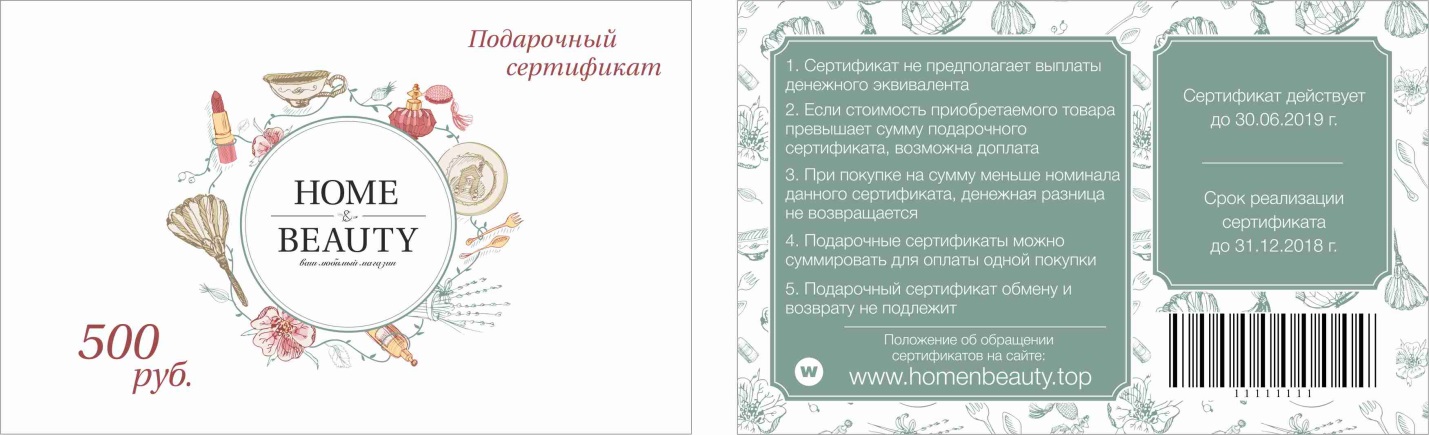 Условия обращения Подарочного сертификата номиналы сертификатов: 300 рублей, 500 рублей, 1000 рублей, 1500 рублей. Сертификат активируется немедленно после его приобретения. * Компания вправе выпускать Подарочные сертификаты иного образца. 2. Условия обращения Подарочных сертификатов2.1. ПС является пластиковой картой, содержащей штрих-код и установленное значение номинала в рублях; 2.2. ПС приобретается покупателем за наличный расчет (внесение денежных средств в кассу магазина) или расчет банковской картой (снятие со счета клиента денежных средств). 2.3. Приобретение ПС является заключением договора с физическим лицом на следующих условиях: 2.3.1. В течение срока действия ПС его держатель может обменять ПС на любой товар, имеющийся в наличие в магазинах сети Home&Beauty, по ценам, действующим на момент приобретения товара 2.3.2. ПС может быть использован покупателем сразу после его приобретения в этом же магазине. В других магазинах Home&Beauty ПС может быть использован на следующий день после покупки. 2.3.3. Если суммарная стоимость выбранного товара больше номинала ПС, то разница доплачивается держателем ПС на кассе доступными способами оплаты покупок в конкретном магазине сети Home&Beauty (доплата наличными, банковской картой). 2.3.4. Если суммарная стоимость выбранного товара меньше номинала ПС, то необходимо добрать товар на разницу или больше с доплатой. Остаток денежных средств аннулируется.2.3.5. Допускается обмен товаров на несколько ПС. В этом случае номиналы ПС суммируются. 2.3.6. Использованный для оплаты покупки ПС у покупателя изымается. 2.3.7. Пополнять ПС денежными средствами не возможно; 2.3.8. Не допускается приобретение ПС посредством предъявления к оплате другого ПС; 2.3.9. ПС не подлежит полному или частичному обмену на денежные средства; 2.3.10. При покупке ПС скидки сети магазинов Home&Beauty не распространяются;2.3.11. ПС не является именным и в случае его утраты покупателем ПС не восстанавливается, денежные средства, равные стоимости подарочного сертификата, покупателю не возвращаются; 2.3.12. Срок действия ПС ограничен и указан на самом подарочном сертификате;2.3.13. По истечению срока действия ПС он не может быть обменян на товар в сети магазинов Home&Beauty. 2.3.14. В случае повреждения штрих-кода на ПС он не принимается к оплате. Поврежденным считается штрих-код, который не может быть считан предназначенными для этого сканерами; 2.3.15. Обмен и возврат некачественных товаров, обменянных на ПС, осуществляется в общем порядке, предусмотренном действующим Российским законодательством. 3. Правовая сторона сделки по продаже и последующему обращению ПС3.1. Договор, заключаемый между ООО «К-Маркет» и (или) ИП Скуратов Аркадий Васильевич покупателем ПС согласно п. 2 ст. 421 ГК РФ является договором не предусмотренным законом или иными правовыми актами. Держатель ПС (Покупатель) и эмитент ПС (ООО «К-Маркет» и (или) ИП Скуратов Аркадий Васильевич) заключают договор, согласно которому у эмитента возникает обязательство в будущем принять в оплату товаров подарочный сертификат в размере его номинала, эквивалентного денежной сумме, внесенной в кассу (на расчетный счет) эмитента при выдаче сертификата. При выдаче подарочного сертификата стороны тем самым договорились, что сертификат становится для них средством платежа. Данное средство платежа не носит всеобщий характер и ограничено: а) номиналом: посредством ПС можно оплатить только стоимость товара в пределах номинала, превышение доплачивается наличным (в кассу) либо безналичным (банковской картой) расчетом; а если суммарная стоимость выбранного товара меньше номинала ПС, то необходимо добрать товар на разницу или больше с доплатой, в противном случае, остаток денежных средств аннулируется.б) сроком действия: по истечении срока действия ПС аннулируется, сумма не возвращается; в) сферой действия: ПС применяется только по определенного рода сделкам - по договорам розничной купли-продажи товаров, реализуемых эмитентом ПС, оплатить иное имущество, продаваемое организацией (основные средства и пр.) нельзя Договор между держателем ПС и эмитентом ПС не создает прав и обязанностей для третьих лиц ( п. 3 ст. 308 ГК РФ), поэтому держатель сертификата не вправе предъявить его иным розничным продавцам кроме эмитента сертификата. Покупатель сертификата фактически не имеет возможности влиять на условия соглашения, он может только принять предлагаемые продавцом условия, то есть рассматриваемый договор заключается путем присоединения (ст. 428 ГК РФ) 4. Иные условия4.1. Настоящие правила обращения ПС размещаются в свободном доступе на сайте Компании homenbeauty.top. До приобретения ПС покупатель имеет возможность ознакомится с ними как на вышеуказанном сайте, так и непосредственно в сети магазинов Home&Beauty. 4.2. Компании оставляют за собой право вносить любые изменения в настоящие правила обращения ПС в любое время без предварительного уведомления владельцев ПС. Информация об указанных изменениях доступна на сайте homenbeauty.top. у продавцов-консультантов сети магазинов Home&Beauty. Владелец ПС должен самостоятельно отслеживать изменения в правилах обращения ПС. 4.3. Незнание данных правил не является основанием для предъявления каких-либо претензий со стороны владельцев ПС. Компании не несут  ответственности за прямые или косвенные убытки, связанные с их использованием.4.4.Компания Эмитент  не несет ответственности за то, кому и на каких основаниях передается Подарочный сертификат приобретателем  или держателем третьим лицам.4.5.На товар, приобретаемый с использованием Подарочного сертификата, распространяются акции и скидки, проводимые в магазинах Home&Beauty.6. Правила пользования Подарочным сертификатом6.1.Подарочный сертификат активируется в день его продажи. Активация Подарочного сертификата подтверждает, что держатель Подарочного сертификата в полном объеме ознакомлен и согласен со всеми условиями его приобретения и пользования. 6.2. Сумма внесенных приобретателем Подарочного сертификата денежных средств соответствует номиналу, указанному на лицевой стороне выбранного им Подарочного сертификата, которая в случае заключения основного договора розничной купли-продажи держателем Подарочного сертификата является оплатой приобретаемых товаров (услуг). Условия настоящего Положения не распространяются на лиц, предъявивших чек без Подарочного сертификата. 6.3.Подарочные сертификаты, которые попали в обращение незаконным путем, не принимаются в магазинах и товары по ним не отпускаются.